§3111.  Penalties(CONTAINS TEXT WITH VARYING EFFECTIVE DATES)1.  Civil violation.  A violation of this chapter by any person is a civil violation for which a fine of not more than $100 may be adjudged.[PL 2015, c. 166, §14 (NEW).]2.  Separate violations.  Each day that a violation under subsection 1 continues or exists constitutes a separate offense.[PL 2015, c. 166, §14 (NEW).]3.  (TEXT EFFECTIVE UNTIL 10/15/24) Container pickup.  Notwithstanding subsection 1, a person who knowingly violates a provision of section 3106, subsection 8 commits a civil violation for which a fine of $1,000 may be adjudged.[PL 2015, c. 166, §14 (NEW).]3.  (TEXT EFFECTIVE 10/15/24) Container pickup.  Notwithstanding subsection 1, a person who knowingly violates a provision of section 3106, subsection 8‑A or the rules adopted pursuant to section 3106, subsection 8‑A:A.  As a first offense, must receive a written warning from the department but does not commit a civil violation; and  [PL 2023, c. 482, §31 (NEW); PL 2023, c. 482, §43 (AFF).]B.  As a second offense and any subsequent offenses, commits a civil violation for which a fine of $1,000 may be adjudged.  [PL 2023, c. 482, §31 (NEW); PL 2023, c. 482, §43 (AFF).]Notwithstanding any provision of this subsection to the contrary, the department may exercise enforcement discretion in the event of unforeseen circumstances causing a violation of a provision of section 3106, subsection 8‑A or the rules adopted pursuant to section 3106, subsection 8‑A, including, but not limited to, extreme weather conditions and inability to provide for pickup due to a significant number of illness-related employee absences.[PL 2023, c. 482, §31 (RPR); PL 2023, c. 482, §43 (AFF).]SECTION HISTORYPL 2015, c. 166, §14 (NEW). PL 2023, c. 482, §31 (AMD). PL 2023, c. 482, §43 (AFF). The State of Maine claims a copyright in its codified statutes. If you intend to republish this material, we require that you include the following disclaimer in your publication:All copyrights and other rights to statutory text are reserved by the State of Maine. The text included in this publication reflects changes made through the First Regular and First Special Session of the 131st Maine Legislature and is current through November 1, 2023
                    . The text is subject to change without notice. It is a version that has not been officially certified by the Secretary of State. Refer to the Maine Revised Statutes Annotated and supplements for certified text.
                The Office of the Revisor of Statutes also requests that you send us one copy of any statutory publication you may produce. Our goal is not to restrict publishing activity, but to keep track of who is publishing what, to identify any needless duplication and to preserve the State's copyright rights.PLEASE NOTE: The Revisor's Office cannot perform research for or provide legal advice or interpretation of Maine law to the public. If you need legal assistance, please contact a qualified attorney.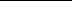 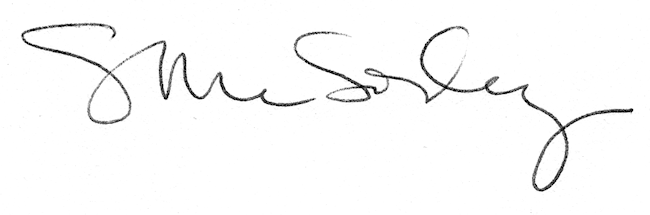 